College of Technology Open House and Career Expo* 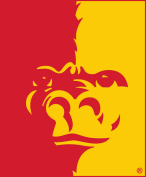      For High School and Tech School Students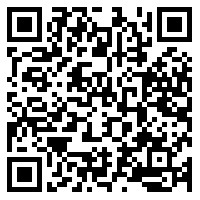 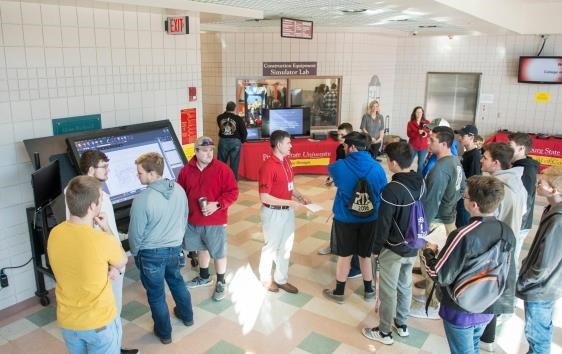 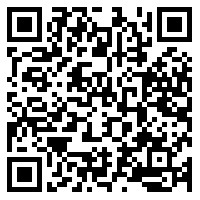 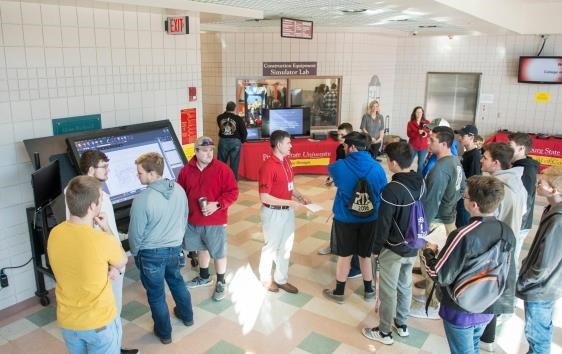 Schedule: Check-in between 8:00 AM and 10:30 AM 20-minute orientation tour to KTC, followed by---Open Schedule of Investigative Activities, including:Dozens of Demonstrations. Provided in at least 12 different technology venues; see or operate equipment; simulators; displays Hands-on opportunities. Experience emerging technologies & take-home items made Interactions. Discuss career opportunities, PSU and internship experiences with students and faculty, and alumni company reps Door Prizes. Prizes/scholarship vouchers available Information Station Highlights. Careers in STEM; Scholarship Opportunities; Military Options; Student Organizations and Special Events; and Information about Pitt State Noon – Event Ends/Remaining Buses Leave*  Virtual Open House event is also available at your convenience February 2 – March 8, 2024, if face-to-face visit is not feasible. ALL registered students are provided access to virtual site.  Opportunities for SCHOLARSHIPS earned by completing “virtual site” Feedback Sheets. Audience: High School/Tech School Students Grades 10-12, counselors, administrators, and parentsWhen:  Friday, March 1, 2024Recommended Time: 8:00 AM – Noon Where: Kansas Technology Center, Pittsburg State University 909 E. Ford Ave. Pittsburg, Kansas, 66762 Registration/FMI: https://www.pittstate.edu/ktcopenhouse